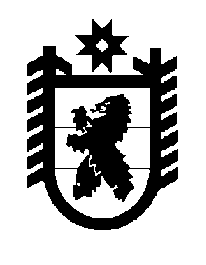 Российская Федерация Республика Карелия    ПРАВИТЕЛЬСТВО РЕСПУБЛИКИ КАРЕЛИЯПОСТАНОВЛЕНИЕот  17 августа 2015 года № 263-Пг. Петрозаводск О внесении изменения в постановление Правительства 
Республики Карелия от 8 июня 2011 года № 137-ППравительство Республики Карелия п о с т а н о в л я е т:Внести в пункт 8 Порядка добычи объектов животного мира, не отнесенных к охотничьим ресурсам и водным биологическим ресурсам, утвержденного постановлением Правительства Республики Карелия 
от 8 июня 2011 года № 137-П (Собрание законодательства Республики Карелия, 2011, № 6, ст. 878), изменение, заменив слова «специально уполномоченным государственным органом Республики Карелия по охране, контролю и регулированию использования объектов животного мира и среды обитания» словами «специально уполномоченным государственным органом по охране, федеральному государственному надзору и регулированию использования объектов животного мира и среды их обитания».           Глава Республики  Карелия                       			      	        А.П. Худилайнен